ФЕДЕРАЛЬНАЯ СЛУЖБА ПО ВЕТЕРИНАРНОМУ ИФИТОСАНИТАРНОМУ НАДЗОРУ (РОССЕЛЬХОЗНАДЗОР)УПРАВЛЕНИЕ ПО ИРКУТСКОЙ ОБЛАСТИ И РЕСПУБЛИКЕ БУРЯТИЯДля человека африканская чума свиней опасности не представляет. Восприимчивы домашние и дикие свиньи всех возрастов. Эффективных средств профилактики африканской чумы свиней до настоящего времени не разработано, лечение запрещено. В случае появления очага инфекции практикуется тотальное уничтожение больного и контактировавшего с больными животными свинопоголовья.Ответственность за здоровье, содержание и использование свиней несут их владельцы. Для сохранения здоровья животных и во избежание экономических потерь, Управление Россельхознадзора по Иркутской области и Республике Бурятия  рекомендует соблюдать ряд правил:-   содержать поголовье только закрытым способом (в базах, сараях), не допускать свободного выгула свиней на территории населённых пунктов, особенно в лесной зоне;-   исключить кормление свиней кормами животного происхождения и пищевыми отходами без их предварительной термической обработки;-   предоставлять поголовье свиней для проводимых ветслужбой вакцинаций (против классической чумы свиней, рожи);-   ежедекадно обрабатывать свиней и помещение для их содержания от кровососущих насекомых (клещей, вшей, блох), постоянно вести борьбу с грызунами;-   не приобретать живых свиней, мясо и мясопродукты без ветеринарных сопроводительных документов;-  извещать специалистов в области ветеринарии обо всех случаях внезапного падежа или одновременного массового заболевания свиней, а также об их необычном поведении, предоставляя по их требованию свиней для учета и клинического осмотра.В случае возникновения эпизоотий, владельцы животных несут ответственность вплоть до уголовной, согласно ч. 1 статья 249 Уголовного Кодекса РФ «Нарушение ветеринарных правил и правил, установленных для борьбы с болезнями и вредителями растений»: Нарушение ветеринарных правил, повлекшее по неосторожности распространение эпизоотий или иные тяжкие последствия, — наказывается штрафом в размере до ста двадцати тысяч рублей или в размере заработной платы или иного дохода осужденного за период до одного года, либо обязательными работами на срок до четырехсот восьмидесяти часов, либо исправительными работами на срок до двух лет, либо ограничением свободы на срок до двух лет, либо принудительными работами на срок до двух лет, либо лишением свободы на тот же срок.ПАМЯТКАПО ПРЕДУПРЕЖДЕНИЮ ЗАБОЛЕВАНИЯАФРИКАНСКОЙ ЧУМОЙ СВИНЕЙНА ТЕРИТОРИИ РЕСПУБЛИКИ БУРЯТИЯ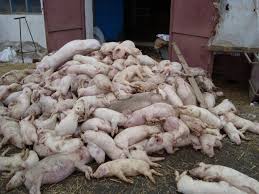 